Guía de trabajo autónomo para noveno año (unidad 1)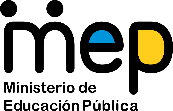 Self-Study Guide for 9th grade (Unit 1) El trabajo autónomo es la capacidad de realizar tareas por nosotros mismos, sin necesidad de que nuestros/as docentes estén presentes. 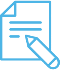 Me preparo para hacer la guía/ Getting ready to do my self-study guide Pautas que debo verificar antes de iniciar mi trabajo. /Aspects to verify before I start working: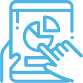 Voy a recordar lo aprendido en clase. Recalling what I learned in class. 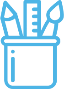  Pongo en práctica lo aprendido en clase / Putting into practice what I learned in class.  Conversation transcript for tasks 2,3 and 4 if no Internet accessReceptionist: Good morning, Brownton swimming pool.Tyrone: Hello, I’d like some information about the water polo club.Receptionist:  Yes, of course. We have an under 14s club, an under 16s club, an under 18s club and an adults club. How old are you?Tyrone: I’m 15.Receptionist: OK, so you want the under 16s club.Tyrone: Yes.Receptionist: Just a moment ... yes, we have two places in the under 16s club.Tyrone: When do they train?Receptionist: Let’s see, the under 16s train two evenings a week, on Mondays, no sorry, on Tuesdays and Thursdays from 6:30 – 8:00pm. And matches are on Saturday mornings.Tyrone: When does the training start?Receptionist: Training starts next week, on September 2nd.Tyrone: OK. And how much are the classes?Receptionist: Classes are free for under 18s.Tyrone: Great! What do I have to do to join?Receptionist: You have to come to the swimming pool and complete a form. You need to bring a photograph too.Tyrone: OK.Receptionist: Can I take your name?Tyrone: Yes, it’s Tyrone Williams. Receptionist: OK, thanks. Tyrone. Tyrone: Thanks. Bye.Taken from https://learnenglishteens.britishcouncil.org/skills/listening/elementary-a2-listening/free-timeCentro Educativo/ School Name: Educador/a Teacher: Nivel/ Level: 9thAsignatura/ Subject: EnglishMateriales o recursos que voy a necesitar/Materials needed  Suggested materials: Notebook, pencil, pen, eraser, highlighters, etc.Self- study guide #1 for 7th Grade Computer & Internet access if possibleIf no Internet access, see transcript at the end of the this study guide to complete tasks  2,3 and 4 Condiciones que debe tener el lugar donde voy a trabajar/ Conditions of the place to work    Work in a place where you do your assignments and homework daily. Tiempo en que se espera que realice la guía/ Expected time to work this self-study guideThis self-study guide will take you 80 minutes to be completed.Indicaciones / Instructions  Dear student, The following tasks will help you review and reinforce Unit 1:Time to Have Fun!Actividad / Activity Preguntas para reflexionar y responderQuestions to reflect on  and answer  Task 1. Ask your parents or some relatives at home to complete the chart below… What were your favorite sports, leisure activities and /or    games when you were a child?Indicaciones / Instructions  Task 2.  Listen to Tyrone calling the staff at his local swimming pool and answer the question below.Click on the link below  https://learnenglishteens.britishcouncil.org/skills/listening/elementary-a2-listening/free-timeWhat is Tyrone talking about?” Task 3 . Listen again  and complete the registration form  below with information about Tyrone.Task 4. Listen to the conversation again and decide if the following sentences are True or False:There are four different age groups that play water polo.True /FalseTyrone wants to join the under 14s club.True/FalseThe under 16s water polo team train three times a week.True /FalseThe under 16s train on Monday and Thursday evenings.True/ FalseWater polo matches are played on Saturdays.    True / FalseYou have to pay to join the water polo classes for under 18s.True/ FalseYou need to bring a photo to register at the swimming pool.True / FalseTraining for the water polo team starts this week.True/ FalseAdapted from https://learnenglishteens.britishcouncil.orgTask 5. You met an exchange student from England at your school. Now he/she is back home, and you decided to keep in contact by email. Write an email telling him or her about your favorite leisure activities and sports when you were a child.Indicaciones o preguntas para auto regularse y evaluarse/ Instructions or  questions for self-regulation and self- assessment Review the following questions to self-regulate and self-assess:Did I read the instructions carefully?Did I check on the words that I didn’t understand?Did I use a dictionary or asked a relative about the meaning of the words that I didn’t understand?Did I read the instructions again when I didn’t understand what I had to do?Con el trabajo autónomo voy a aprender a aprender/ With the self-study guide, I’m going to learn how to learn.Con el trabajo autónomo voy a aprender a aprender/ With the self-study guide, I’m going to learn how to learn.Reviso las acciones realizadas durante la construcción del trabajo. /I check the actions carried out while completing the self-study guide  Marco una X encima de cada símbolo al responder las siguientes preguntas/Mark with an X on the icon that answers the following questions.  Reviso las acciones realizadas durante la construcción del trabajo. /I check the actions carried out while completing the self-study guide  Marco una X encima de cada símbolo al responder las siguientes preguntas/Mark with an X on the icon that answers the following questions.  ¿Leí las indicaciones con detenimiento?Did I read the instructions carefully?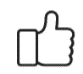 ¿Revisé las palabras que no conocía?Did I check on the words that I didn’t understand?¿Busqué en el diccionario o consulté con un familiar el significado de las palabras que no conocía?Did I use the dictionary or asked a relative about the meaning of the words that I didn’t understand?¿Me devolví a leer las indicaciones cuando no comprendí qué hacer?Did I read the instructions again when I didn’t understand what I had to do?Con el trabajo autónomo voy a aprender a aprender/ With the self-study guide, I’m going to learn how to learn.Con el trabajo autónomo voy a aprender a aprender/ With the self-study guide, I’m going to learn how to learn.Valoro lo realizado al terminar por completo el trabajo.I self -assess what I did when I finish the study guide.Marca una X encima de cada símbolo al responder las siguientes preguntasMark with an X on the icon that answers the following questions.  Valoro lo realizado al terminar por completo el trabajo.I self -assess what I did when I finish the study guide.Marca una X encima de cada símbolo al responder las siguientes preguntasMark with an X on the icon that answers the following questions.  ¿Leí mi trabajo para saber si es comprensible lo escrito o realizado?I proofread what I did in my self-study guide.¿Revisé mi trabajo para asegurarme si todo lo solicitado fue realizado?I checked my self-study guide to make sure that everything is complete.¿Me siento satisfecho con el trabajo que realicé?I feel satisfied with the work I did.Explico ¿Cuál fue la parte favorita del trabajo?What was the favorite part of this work?¿Qué puedo mejorar, la próxima vez que realice la guía de trabajo autónomo?What can I improve the next time I work on the self study guide?Explico ¿Cuál fue la parte favorita del trabajo?What was the favorite part of this work?¿Qué puedo mejorar, la próxima vez que realice la guía de trabajo autónomo?What can I improve the next time I work on the self study guide?